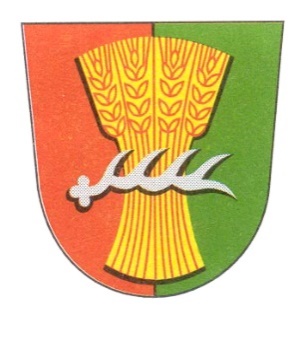 OBECNÍ ÚŘAD JAROHNĚVICE         JAROHNĚVICE 83, 768 01 JAROHNĚVICEVolby do Evropského parlamentukonané ve dnech 7. a 8. června 2024Poskytnutí informace o počtu a sídle volebních okrskůV souladu s ustanovením § 16 odst. 1 písm. f) zákona č. 62/2003 Sb., o volbách do Evropského parlamentu a o změně některých zákonů ve znění pozdějších předpisů, zveřejňujeme informaci o počtu a sídle volebních okrsků: Volební okrsek č. 1 – Jarohněvice čp. 64 – kulturní důmLenka Haboňovástarostka obceVyvěšeno: 23.4.2024Sejmuto:      9.6.2024